River Map    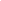 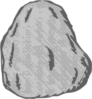 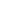 